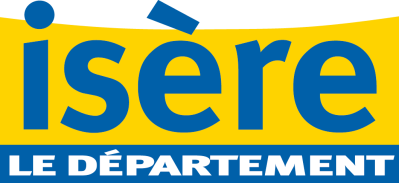 Annexe 2APPEL À PROJETS 2020-2021Mise en œuvre de maraudes mixtes Etat / Aide sociale à l’enfance (ASE) pour les enfants à la rue sur le territoire de Grenoble Alpes Métropole.FICHE DE PRÉSENTATION DU PROJETCette fiche vous permet de présenter votre projet. Nous vous invitons à la remplir de manière complète et détaillée.Fait àLe(Fonction, signature et cachet de la personne habilitée)Nom de l’organisme : (nom complet conformément aux statuts)Sigle :Période de réalisation Date de début : 1er octobre 2020                                                         Date de fin : 31 décembre 2021Expérience et ancrage de la structure au niveau local :connaissance et pratique de l’accompagnement social des publics en difficulté, de la protection de l’enfance, de la petite enfance ;relations partenariales instaurées avec les acteurs locaux (associations, organismes, collectivités) intervenant dans les domaines de l’action sociale, de la protection de l’enfance et de la petite enfance.Connaissance de l’organisation du Département de l’Isère dans le domaine visé et des réglementations en vigueur.Moyens mobilisés :matériels (mis en œuvre lors des maraudes mixtes, locaux, véhicules, lieux d’implantation…) ;indicateurs et outils de suivi proposés ;humains : nombre d’intervenants sur l’action en ETP et qualifications-expériences (formations, diplômes) ;Modalités d’accompagnement des publics visés :individuelles et/ou collectives, nombre de maraudes, techniques utilisées…) ;modalités de mise en œuvre de l’aller-vers ;outils, liens avec le Département et les partenaires…).Réalisation et suivi de l’activité :outil (s) et méthode de suivi des flux quotidiens des entrées et sorties du dispositif « maraudes mixte » ;indicateurs objectifs proposés.Efficience économique et fiabilité financière du porteur de projet, appréciation du coût du projet.Faisabilité du projet dans une mise en oeuvre opérationnelle au plus tard le 1er octobre 2020.Eléments complémentaires apportés par le candidat (texte libre)Montant de la demande de financement 2020 (1er octobre au 31 décembre 2020). Budget à compléter dans la demande de financement.Montants de la demande de financement 2021 (1er janvier au 31 décembre 2021). Budget à compléter dans la demande de financement.